When lit or flashing, you have a Voice Mailmessage waiting. Follow your standard voice mail retrieval procedures, asprovided by your SystemAdministrator.The Phone/Exitbutton displaysthe Phone screen from any other application screen.Use the PageRight & Page Leftbuttons to move from one screen to another when the "paging indicator" displays on the line above the softkey labels.Line/Feature buttons provide lines for calls and application-specific (Speed Dial, Call Log, Web) functionality.Application Softkeys navigate to application screens or initiate actions like Call a number, Save data or Cancel the current activity.Use the Options button to set up & update phone appearance & screen functions like:• creating new or relabeling existing Feature buttons• backing up/restoring user data• changing the screen contrast, call timer display, etc.(See the User Guide'sChapter 6 for details.)Dedicated Feature buttons (Redial, Speaker, Mute, Headset, Hold, Transfer,Conference, Drop, and Volume Up and Down) control call activity.Adding a Speed Dial Button:1. Press the SpDial softkey.2. Press the Add softkey.3. Enter the Name & press the Line/Feature button next to the Number field.4. Enter the Phone Number.5. Press the Save softkey.Updating a Speed Dial Button:1. Press the SpDial softkey and use the Page Left orPage Right buttons to locate the applicable Speed Dial button.2. Press the Edit softkey, then press the Line/Feature button next to the button you want to update.3. To update the Number, use the Left and/or Right Arrow softkey to move the cursor and the Backspace Line/Feature button to remove characters if needed.4. To update the Name, press the Line/Feature button to theleft of the Name field, then use the Right or Left Arrow softkey to move the cursor. Use the Backspace Line/Feature button to remove characters, if needed and re-type the correct name.5. Press the Save softkey.Deleting a Speed Dial Button:1. Press the SpDial softkey and use the Page Left orPage Right buttons to locate the applicable Speed Dial button.2. Press the Delete softkey, then press the Line/Featurebutton next to the button you want to remove.3. Press the Delete softkey again to confirm the deletion.Web Controls:Use these buttons to navigate web pages:Call Log Navigation:1. Press the Log softkey to display theCall Log for missed (unanswered) calls.2. Navigate to either the Incoming Answered Call Log or the Outgoing Calls Log by pressing the InAns or Outgo softkey, respectively.Note: (All logs have the same fields, characteristics and softkeys.)• To review calls, press the Page Rightbutton  (to review the next 6 calls) or Page Left button (to review the previous 6 calls).• To view call detail, press the Line/ Feature button next to the applicable call, then press the Return softkey to re-display the Call Log screen.Adding a Call Log Entry or Web Phone Number to a Speed Dial Button:1. From a Call Log, press theLine/Feature button to the left of theparty you want to add. (From a web page, start at the next step.)2. Select the AddtoSD softkey; edit theMaking Calls:• Pick up the handset, activate the Speakeror Headset, and dial your party.To redial, press the phone's dedicatedRedial button.• To speed dial, press the SpDial softkey, press Page Right or Page Left tolocate the party you want to call, then press the Line/Feature button next to that entry.• From the Call Log, press the Log softkey. Use the Page Right or Page Left button to locate the party to be called in any of the three logs (Missed, Incoming Answered or Outgoing), press the Line/Feature button next to the desired entry, then press theCall softkey.• From a Web Page phone link, simply select the link.Receiving Calls: Pick up the handset, activate the headset or press theSpeaker button and talk.Logging the Phone Off:1. Press the Options          button.2. Select the Line/Feature button next to theLog Off option.- redisplays the Home page.- redisplays the current page.- moves down one text line.- moves up one text line.- moves down six text lines (a page).- moves down six text lines (a page).name/number by selecting either field and using the Arrow softkeys to move the cursor.3. To unregister the phone from the call server and restore options settings to their default values, select the Line/Feature button next to Yes.Page Right  or Page Left  - moves to the next or previous page.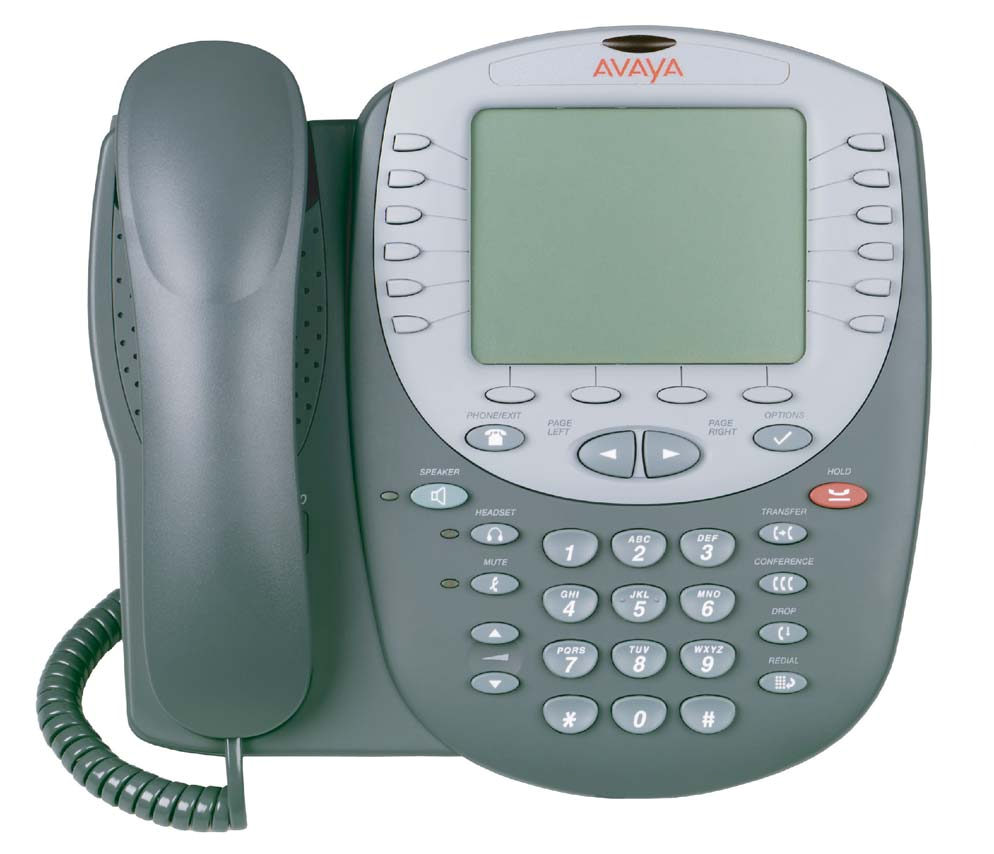 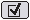 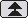 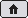 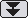 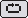 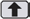 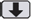 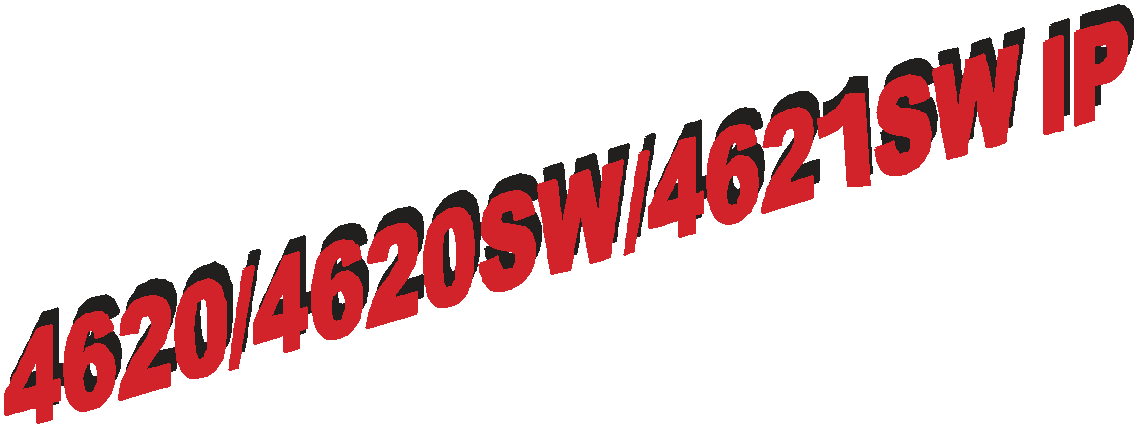 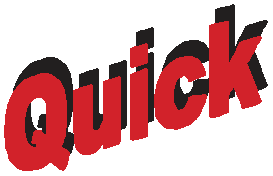 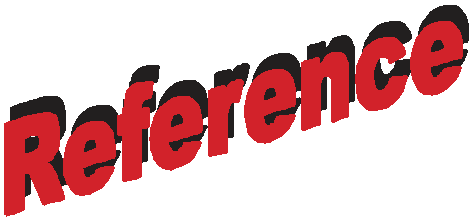 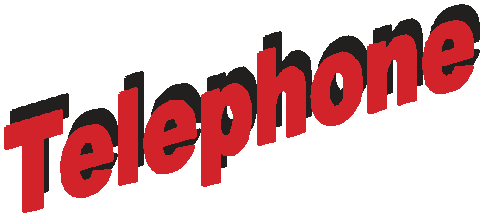 To use a link to switch pages, press the Line/Feature button to the left of the line with an underlined link.3. Press Save, then Phone/Exit to returnto the Phone screen, or select another application tab as desired.To Log in:1. Enter your extension & press #2. Enter your Password & press #16-300296    Issue 1    April 2005